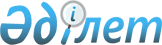 О внесении изменений в решение районного маслихата от 21 декабря 2017 года № 174 "Об утверждении бюджета города Хромтау на 2018-2020 годы"
					
			С истёкшим сроком
			
			
		
					Решение Хромтауского районного маслихата Актюбинской области от 10 сентября 2018 года № 235. Зарегистрировано Управлением юстиции Хромтауского района Департамента юстиции Актюбинской области 25 сентября 2018 года № 3-12-178. Прекращено действие в связи с истечением срока
      В соответствии со статьей 6 Закона Республики Казахстан от 23 января 2001 года "О местном государственном управлении и самоуправлении в Республике Казахстан" и статьей 109-1 Бюджетного Кодекса Республики Казахстан от 4 декабря 2008 года, Хромтауский районный маслихат РЕШИЛ:
      1. Внести в решение районного маслихата от 21 декабря 2017 года № 174 "Об утверждении бюджета города Хромтау на 2018-2020 годы" (зарегистрированное в реестре государственной регистрации нормативных правовых актов № 5808, опубликованное 18 января 2018 года в районной газете "Хромтау") следующее изменение:
      приложение 1 к указанному решению изложить в новой редакции согласно приложению к настоящему решению.
      2. Государственному учреждению "Аппарат Хромтауского районного маслихата" в установленном законодательством порядке обеспечить:
      1) государственную регистрацию настоящего решения в Управлении юстиции Хромтауского района;
      2) направление настоящего решения на официальное опубликование в периодических печатных изданиях и Эталонном контрольном банке нормативных правовых актов Республики Казахстан;
      3) размещение настоящего решения на интернет-ресурсе Хромтауского районного маслихата.
      3. Настоящее решение вводится в действие с 1 января 2018 года. Бюджет города Хромтау на 2018 год 
					© 2012. РГП на ПХВ «Институт законодательства и правовой информации Республики Казахстан» Министерства юстиции Республики Казахстан
				
      Председатель сессии районного маслихата 

Г. Третьяк

      Секретарь районного маслихата 

Д. Мулдашев
Приложение
к решению районного маслихата
от 10 сентября 2018 года № 235
Приложение № 1
к решению районного маслихата
от 21 декабря 2017 года № 174
категория
категория
категория
категория
сумма (тысяч тенге)
группа
группа
группа
сумма (тысяч тенге)
подгруппа
подгруппа
сумма (тысяч тенге)
наименование
сумма (тысяч тенге)
1. Доходы
547 592,8
1
Налоговые поступления
80 000
01
Подоходный налог
30 000
2
Индивидуальный подоходный налог
30 000
03
Социальный налог
0
1
Социальный налог
0
04
Налоги на собственность
50 000
1
Налоги на имущество
500
3
Земельный налог
4 500
4
Налог на транспортные средства
45 000
5
Единый земельный налог
0
05
Внутренние налоги на товары, работы и услуги
0
2
Акцизы
0
3
Поступления за использование природных и других ресурсов
0
4
Сборы за ведение предпринимательской и профессиональной деятельности
0
5
Налог на игорный бизнес
0
08
Обязательные платежи, взимаемые за совершение юридически значимых действий и (или) выдачу документов уполномоченными на то государственными органами или должностными лицами
0
1
Государственная пошлина
0
2
Неналоговые поступления
34 971,8
01
Доходы от государственной собственности
0
5
Доходы от аренды имущества, находящегося в государственной собственности
0
04
Штрафы, пени, санкции, взыскания, налагаемые государственными учреждениями, финансируемыми из государственного бюджета, а также содержащимися и финансируемыми из бюджета (сметы расходов) Национального Банка Республики Казахстан 
0
1
Штрафы, пени, санкции, взыскания, налагаемые государственными учреждениями, финансируемыми из государственного бюджета, а также содержащимися и финансируемыми из бюджета (сметы расходов) Национального Банка Республики Казахстан 
0
06
Прочие неналоговые поступления
34 971,8
1
Прочие неналоговые поступления
34 971,8
3
Поступления от продажи основного капитала
0
4
Поступления трансфертов
432 621
02
Трансферты из вышестоящих органов государственного управления
432 621
1
Целевые текущие трансферты
218 473
2
Целевые трансферты на развитие
0
3
Субвенции
214 148
функциональная группа
функциональная группа
функциональная группа
функциональная группа
функциональная группа
сумма (тысяч тенге)
функциональная подгруппа
функциональная подгруппа
функциональная подгруппа
функциональная подгруппа
сумма (тысяч тенге)
администратор бюджетных программ
администратор бюджетных программ
администратор бюджетных программ
сумма (тысяч тенге)
программа
программа
сумма (тысяч тенге)
наименование
сумма (тысяч тенге)
ІІ. Затраты
547 592,8
01
Государственные услуги общего характера
35 811
1
Представительные, исполнительные и другие органы, выполняющие общие функции государственного управления
35 811
124
Аппарат акима города районного значения, села, поселка, сельского округа
35 811
001
Услуги по обеспечению деятельности акима города районного значения, села, поселка, сельского округа
35 811
022
Капитальные расходы государственного органа
0
04
Образование
349 348
1
Дошкольное воспитание и обучение
349 348
124
Аппарат акима города районного значения, села, поселка, сельского округа
349 348
004
Дошкольное воспитание и обучение и организация медицинского обслуживания в организациях дошкольного воспитания и обучения
349 348
06
Социальная помощь и социальное обеспечение
15 500
2
Социальная помощь
15 500
124
Аппарат акима города районного значения, села, поселка, сельского округа
15 500
003
Оказание социальной помощи нуждающимся гражданам на дому
15 500
07
Жилищно-коммунальное хозяйство
146 933,8
3
Благоустройство населенных пунктов
146 933,8
124
Аппарат акима города районного значения, села, поселка, сельского округа
146 933,8
008
Освещение улиц в населенных пунктах
26 899
009
Обеспечение санитарии населенных пунктов
20 000
011
Благоустройство и озеленение населенных пунктов
73 034,8
12
Транспорт и коммуникации
27 000
1
Автомобильный транспорт
27 000
124
Аппарат акима города районного значения, села, поселка, сельского округа
27 000
013
Обеспечение функционирования автомобильных дорог в городах районного значения, селах, поселках, сельских округах
27 000
13
Прочие
0
9
Прочие
0
124
Аппарат акима города районного значения, села, поселка, сельского округа
0
040
Реализация мероприятий для решения вопросов обустройства населенных пунктов в реализацию мер по содействию экономическому развитию регионов в рамках Программы развития регионов до 2020 года
0
15
Трансферты
0
1
Трансферты
0
124
Аппарат акима города районного значения, села, поселка, сельского округа
0
V. Дефицит (профицит) бюджета
0
VI. Финансирование дефицита (использование профицита) бюджета
0